                                  ПРЕСС-РЕЛИЗ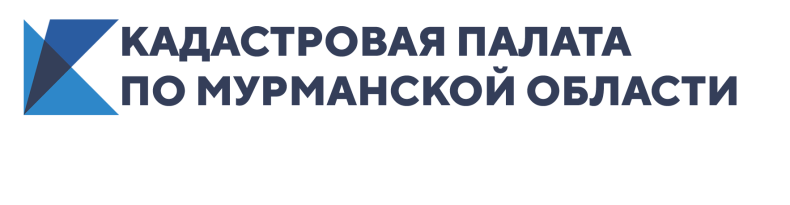 КАДАСТРОВАЯ ПАЛАТА ПО МУРМАНСКОЙ ОБЛАСТИ ИНФОРМИРУЕТ_____________________________________________________________Спрос на электронные подписи вырос	За одиннадцать месяцев 2020 года специалисты удостоверяющего центра Кадастровой палаты по Мурманской области выдали более 300 сертификатов усиленной квалифицированной электронной подписи. 	В сравнении с аналогичным периодом 2019 года спрос увеличился более, чем на 60%.	Одной из причин популярности услуги явился введённый режим самоизоляции: россиянам стало необходимо получать государственные услуги и совершать операции с недвижимостью не выходя из дома. 	Пик запросов на сертификаты электронной подписи пришёлся на 2 квартал. 
	Во время ограничительных мер оказание услуги производилось только по предварительной записи, что позволило исключить скопление заявителей в офисах приема документов.	Повышенный интерес к электронной подписи объясняется универсальностью применения в повседневной жизни. Например, с её помощью можно получить налоговый вычет при покупке или продаже недвижимости, дистанционно зарегистрировать автомобиль, вести электронный документооборот, записать ребенка в детский сад, оформить онлайн кредит и многое другое.	Чтобы получить сертификат электронной подписи, нужно зарегистрироваться на сайте Удостоверяющего центра, подать запрос в «Личном кабинете» и оплатить услугу. Далее необходимо пройти процедуру удостоверения личности в офисе Кадастровой палаты по Мурманской области:г. Мурманск, ул. Полярные Зори, д. 44, тел. 8 (8152) 40-30-12, 40-30-18; 40-30-26;г. Апатиты, ул. Ферсмана, д. 6, тел. 8 (8152) 40-30-24;г. Кандалакша, ул. Новая, д. 10, корп. 1, тел. 8 (8152) 40-30-19;г. Мончегорск, ул. Комсомольская, д. 5, тел. 8 (8152) 40-30-21;г. Оленегорск, ул. Энергетиков, д. 2, тел. 8 (8152) 40-30-22;г. Заполярный, ул. Юбилейная, д. 7, тел. 8 (8152) 40-30-17.	«Для физических лиц из документов понадобятся лишь паспорт, ИНН и СНИЛС. Индивидуальные предприниматели предоставляют основной государственный регистрационный номер записи о государственной регистрации физического лица в качестве ИП, представитель юридического лица – документы, которые подтверждают полномочия на действия от имени юридического лица. Также получить сертификат электронной подписи могут кадастровые инженеры, арбитражные управляющие, нотариусы, залогодержатели и иностранные физические лица. Срок действия сертификата электронной подписи составляет 15 месяцев, затем можно его обновить», – прокомментировал эксперт Кадастровой палаты Максим Андрианов.	Вместе с тем, напоминаем, что сертификат усиленной квалифицированной электронной подписи имеет юридическую силу, равную собственноручной подписи и действительный на всей территории страны. 